DIVADLO NA JEZERCE s.r.o.Pod Vilami 772/26 140 00 Praha 4Korespondenční adresa: Divadlo Na Jezerce, Na Jezerce 1451, 140 00 Praha 4IČ:271 12 110, DIČ: CZ27112110bank. spoj:Jednatel: pan Jan Hrušínskÿ(dále jen DNJ)aobjednatelMèstské divadlo a kino Ostrov, spol. s r.o.Na Ostrové 28580 01 Havlíčkùv Brodv zastoupení : Ing. Tomáš Hermann, jednatel IČO: 47453281, DIČ:CZ 9dUzavírajíSmlouvu o zprostčedkováni pčedstavení Divadla Na Jezerce:Ćíslo smlouvy: 2/4/2022Năzev poradu:	„SATURNIN“Autor:	Zdenék JirotkaMísto konăní poradu:	Mèstské divadlo a kino Ostrov v H.B.Den a hodina:	5.4. 2022, v 19.00 hodinPočet predstavení:	1Technickă pfíprava poradu:	od 16.00 hodinSmluvní cena za zprostredkování poradu:	75.000,- Kč + DPH /faktura D^J/Ostatní náklady pro jaoradatele:	- Doprava hercú a techniky DNJ-hotovë dopravci,nebo Fa po predchozí vzăjemné dohodé s dopravcem/kontakt na dopravce v príloze/Úhrada autorského honoráče:Počadatel uhradí za poskytnutí licence odménu ve vÿši 8% z hrubÿch tržeb agentuče DlLlA, Krátkého 1, 190 00 Praha 9Autorsky honoráč, náležící autorúm díla ve vyši 7%, uhradí autorúm díla za objednatele DNJ. Objednatel je v této souvislosti povinen do 10 dnù po uskutečnèní pčedstavení zaslat DNJ pčehled dosaženÿch hrubÿch tržeb za pčedstavení. DNJ na základè tohoto pčehledu o hrubÿch tržbách   vystaví   objednateli   fakturu  na  zaplacení   autorského   honoráče   ve  vÿši  7%+DPH z hrubÿch tržeb za pčedstavení. Objednatel se zavazuje  fakturu ve lhútè splatnosti AGJ zaplatit. V pčípadè, že objednatel bude v prodlení s dodáním čádného pčehledu o hrubÿch tržbách, objednatel DNJ zaplatí smluvní pokutu ve vÿši 50,- Kč za každÿ  den  prodlení  s dodáním čádného pčehleduDalší smluvní podmínky: Technické podmínky:Ubytováni zajišt'uje a hradí poradatel dle požadavkü DNJ alikvotní částkou v prípadé dalších poradatelü:Požadavek na ubytování nenípčíloha č. 1 - nedílná součást smlouvy pčíloha č. 2 - nedílná součást smlouvyZádáme umístit plakát predstavení nejpozdéji v den predstavení na viditelném místé u vchodu do kulturního zarízeni	nce predstavení DNJ!!!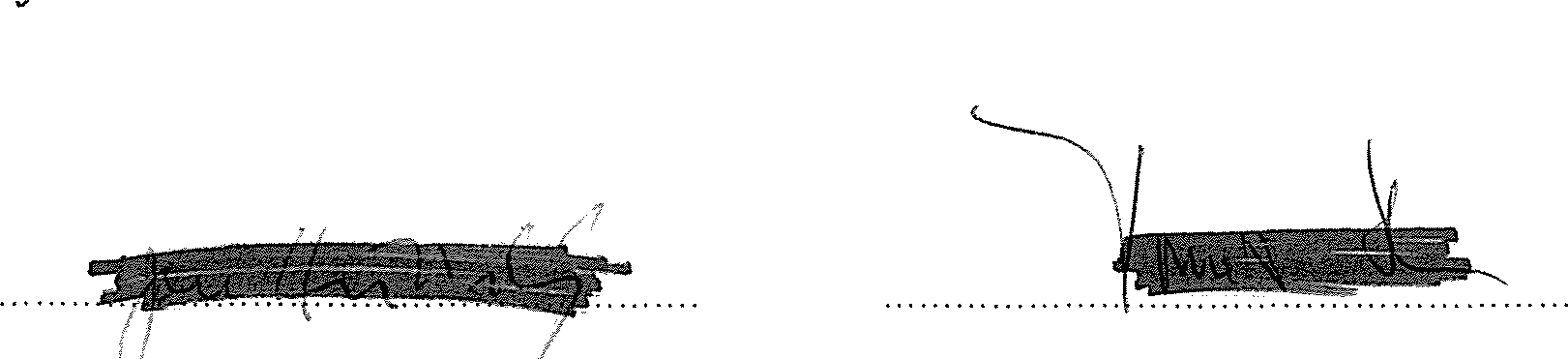 V Praze dne 25.11,2021za DNJ	poradatelDi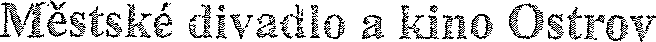 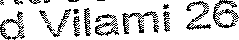 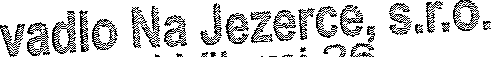 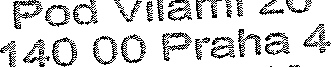 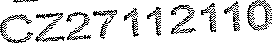 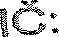 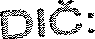 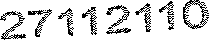 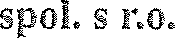 Na Ostrovõ 28580 01 I-iavlíčküv BroòiČ ‹7‹5  2‹’!	iC CZ z‹53281